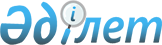 О внесении изменения в приказ исполняющего обязанности Министра юстиции Республики Казахстан от 5 июля 2023 года № 464 "Об утверждении Правил разработки, согласования и государственной регистрации нормативных правовых актов"Приказ Министра юстиции Республики Казахстан от 29 февраля 2024 года № 172. Зарегистрирован в Министерстве юстиции Республики Казахстан 29 февраля 2024 года № 34082
      ПРИКАЗЫВАЮ:
      1. Внести в приказ исполняющего обязанности Министра юстиции Республики Казахстан от 5 июля 2023 года № 464 "Об утверждении Правил разработки, согласования и государственной регистрации нормативных правовых актов" (зарегистрированный в Реестре государственной регистрации нормативных правовых актов за № 33048) следующее изменение:
      в Правилах разработки, согласования и государственной регистрации нормативных правовых актов, утвержденных указанным приказом:
      пункт 70 исключить.
      2. Департаменту государственной регистрации нормативных правовых актов Министерства юстиции Республики Казахстан в установленном законодательством порядке обеспечить государственную регистрацию настоящего приказа.
      3. Контроль за исполнением настоящего приказа возложить на курирующего вице - министра юстиции Республики Казахстан.
      4. Настоящий приказ вводится в действие после дня его первого официального опубликования.
					© 2012. РГП на ПХВ «Институт законодательства и правовой информации Республики Казахстан» Министерства юстиции Республики Казахстан
				
      Министр юстицииРеспублики Казахстан

А. Ескараев
